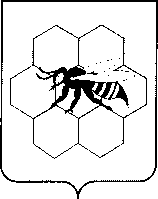   СОБРАНИЕ ПРЕДСТАВИТЕЛЕЙ СЕЛЬСКОГО ПОСЕЛЕНИЯ ПЕСТРАВКА МУНИЦИПАЛЬНОГО РАЙОНА ПЕСТРАВСКИЙ  САМАРСКОЙ ОБЛАСТИ  РЕШЕНИЕО внесении изменений в правила землепользования и застройки сельского поселения Пестравка муниципального района Пестравский Самарской области, утверждённых Решением Собрания представителей сельского поселения Пестравка муниципального района Пестравский Самарской области № 39 от 16.09.2016г.  от   29 мая 2017 года                                                                                                            № 56	В целях создания правовой основы для условий устойчивого развития территории муниципального образования, обеспечения прав и законных интересов физических и юридических лиц, в том числе правообладателей земельных участков и объектов капитального строительства, создания правовой, методической и информационной основы для последовательного развития современной системы градорегулирования, использование современных технологий в планировании развития и управлении процессами обустройства и застройки территории поселения, руководствуясь Федеральным законом Российской Федерации от 29.12.2004 № 190-ФЗ «Градостроительный кодекс Российской Федерации», Федеральным законом «Об общих принципах организации местного самоуправления, в Российской Федерации» 06.10.2003 года № 131-ФЗ, нормативными положениями Устава сельского поселения Пестравка муниципального района Пестравский Самарской области, Собрание представителей сельского поселения Пестравка муниципального района Пестравский Самарской области		 РЕШИЛО:1. Внести изменения в правила землепользования и застройки сельского поселения Пестравка муниципального района Пестравский Самарской области утверждённых Решением Собрания представителей сельского поселения Пестравка муниципального района Пестравский Самарской области № 39 от 16.09.2016г. (далее-Правила):1.1. в статье 53 Правил:	А) «Описание зон и виды разрешённого использования земельного участка и объектов капитального строительства» зоны Ж - 2  Зона застройки малоэтажными жилыми домами таблицу «Основные виды разрешённого использования» дополнить следующими видами разрешённого использования, одновременно исключив их из таблицы «Условно разрешенные виды использования земельных участков и объектов капитального строительства»: 1.2.1.  Изменить территориальную зону расположения земельного участка  кадастровый (или условный) № 63:28:0804013:11, площадью 1248 кв.м., расположенного по адресу: Самарская область, Пестравский район, с. Пестравка, ул. Советская, д. 52, принадлежащего Андрееву Николаю Вениаминовичу на праве собственности, с зоны застройки индивидуальными жилыми домами (Ж1) на зону застройки малоэтажными жилыми домами (Ж2). 1.2.2. Карту градостроительного зонирования сельского поселения Пестравка муниципального района Пестравский Самарской области, изложить в новой редакции, согласно приложению к настоящему решению.2. Опубликовать данное Решение в бюллетене «Официальный вестник сельского поселения Пестравка», разместить на официальном интернет-сайте сельского поселения Пестравка в сети «Интернет».3. Решение вступает в силу на следующий день после официального опубликования.  Глава сельского поселения   Пестравка  муниципального   района                                              Пестравский  Самарской области                                                                    И.М. КАЗАЧКОВПредседатель Собрания представителейСельского поселения ПестравкаМуниципального района ПестравскийСамарской области                                                                                               А.М. УНЯЕВ   ПРИЛОЖЕНИЕк решению Собрания представителей сельского поселения Пестравкамуниципального района Пестравский Самарской области № 56 от 29.05.2017г.  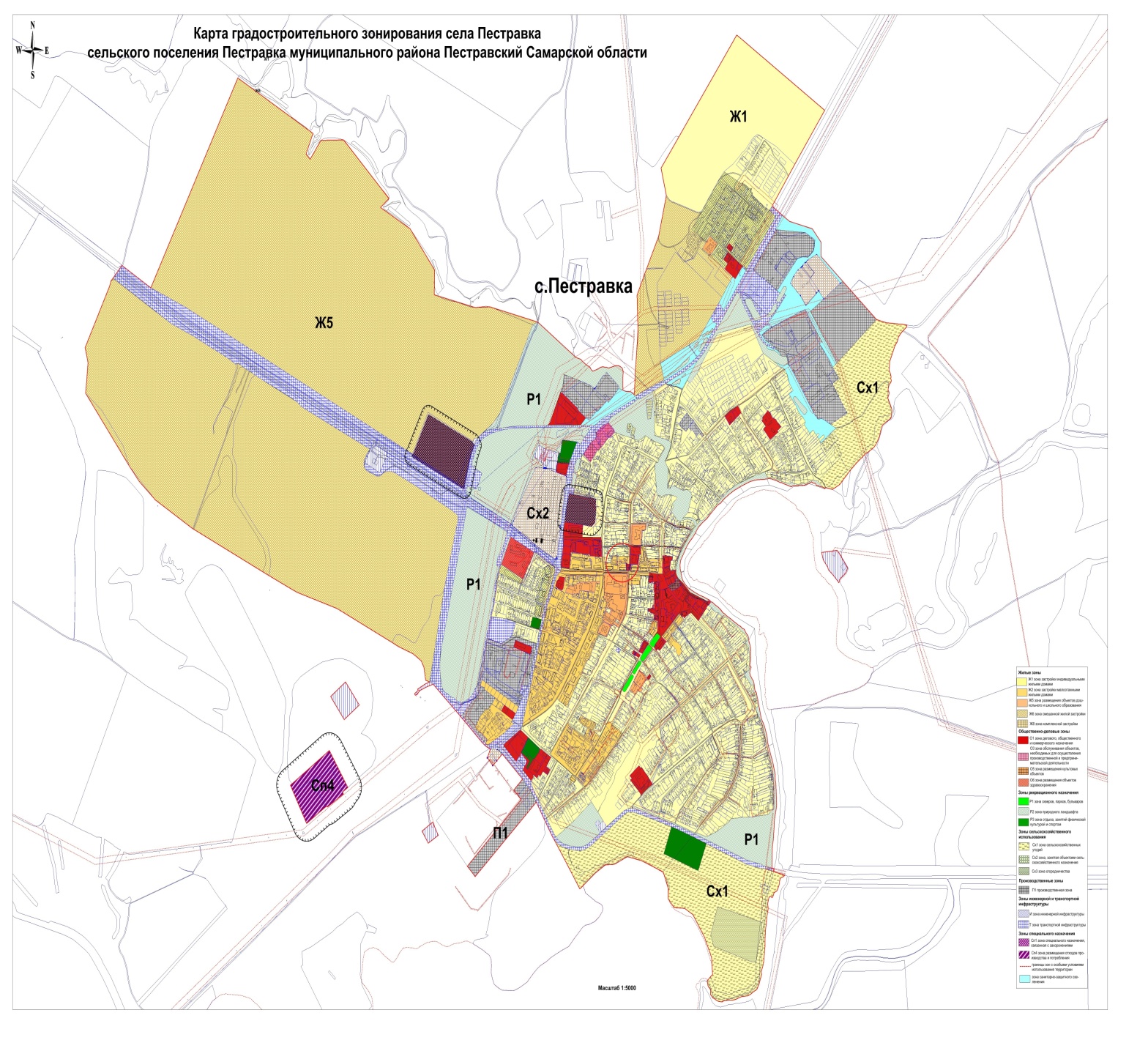 Вид разрешенного использованияДеятельность, соответствующаявиду разрешенного использованияРазмещение объектов культуры и искусстваСтроительство, реконструкция и  эксплуатация объектов культуры и искусства: библиотеки, музеи, выставочные залы, дома творчества, концертные залы, клубы (залы встреч и собраний) многоцелевого и специализированного назначения 